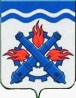 РОССИЙСКАЯ ФЕДЕРАЦИЯДУМА ГОРОДСКОГО ОКРУГА ВЕРХНЯЯ ТУРА ШЕСТОЙ СОЗЫВСорок восьмое заседание РЕШЕНИЕ №  22	24 марта 2022 годаг. Верхняя ТураОб организации уличного освещения на 2022 год в Городском округе Верхняя ТураРуководствуясь планом работы Думы Городского округа Верхняя Тура на 20220 год, в соответствии с положением «О контроле за исполнением органами местного самоуправления и должностными лицами местного самоуправления Городского округа Верхняя Тура полномочий по решению вопросов местного значения», обсудив информацию МКУ «Служба единого заказчика» об организации уличного освещения на 2022 год в Городском округе Верхняя Тура, учитывая заключение депутатской комиссии по городскому хозяйству от 17.03.2022 года № 3,ДУМА ГОРОДСКОГО ОКРУГА ВЕРХНЯЯ ТУРА РЕШИЛА:Информацию об организации уличного освещения на 2022 год в Городском округе Верхняя Тура принять к сведению (прилагается).Председатель Думы Городского округа Верхняя Тура 					И.Г. МусагитовПриложениек Решению Думы Городского округа Верхняя Тураот 24 марта 2022 года № 22ИНФОРМАЦИЯ«Об организации  развития уличного освещения на 2022 год в Городском округе Верхняя Тура»По обеспечению исполнения плана мероприятий «дорожной карты» по переходу Свердловской области на  энергоэффективные  источники освещения на 2018 – 2025 годы утвержденные распоряжением Губернатора Свердловской области составлен план мероприятий по реализации инвестиционных проектов направленных на достижение целевых показателей оснащенности систем уличного освещения энергоэффективными светодиодными светильниками.В 2019 году в рамках реализаций инвестиционных проектов  реализовано мероприятие по энергосбережению и энергоэффективности линий уличного освещения левобережной части городского округа Верхняя Тура: ул.Молодцова, ул.Ленина, ул.Красноармейская, ул.М.Горького, ул.Пионерская, Шуваровский заулок, Макеровский заулок, ул.Весенняя, проектной .стоимостью 2819919,42 рублей, установлено 249 светодиодных светильника, проложено провода СИП 2х16мм2 в количестве 9600метров.В рамках муниципального контракта по «Капитальному ремонту  автомобильной дороги  по ул.Гробова в 2019 году была выполнена реконструкция опор и сетей уличного освещения по ул.Гробова , установлено 35  опор уличного освещения, установлено 58 светодиодных светильников, проложено 1460 метров провода СИП2 -3х25+1х54мм2.В феврале 2020 года  силами МКУ «СЕЗ» завершены работы по переустройству сети уличного освещения с деревянных опор на железобетонные и переустановка светодиодных светильников в районе ул.Тургенева, ул.Восточная, ул.Дзержинская, ул.Железнодорожников, ул.Электрификаторов, ул.Декабристов установлено 44 светодиодных светильников ,проложено  2270 метров провода СИП2 2х16мм2 В рамках муниципального  контракта по «Реконструкций автомобильной дороги общего пользования по переулку Безымянному от плотины до ул.Мира и до дома интерната « в 2020 году выполнены   работы по реконструкций сетей уличного освещения с заменой опор и светильников. Установлено 82 светодиодных светильника. Проложено 2850 метров СИП4 2х35мм2Во втором полугодии  2020 года в рамках  реализаций инвестиционных проектов было выполнено  мероприятие по энергосбережению и повышению  энергетической эффективности линий уличного освещения Северо-Западной части городского округа Верхняя Тура Реализация проекта  Северо-Западной части города, включая ул.Уральскую, ул.Калинина, ул.Матросова, ул.Пятая ул.Четвертая, ул.Свердлова, ул.Октябрьская, ул.Широкова, ул.Алексеева, ул.Первая, ул.Орджоникидзе, ул.Первомайская, ул.Урицкого,ул.К.Маркса. Объемы предусмотренные проектом: монтаж провода СИП4 2х16мм2  в количестве 5820 метров  и установка светодиодных светильников в количестве 144 штук выполнены в установленные сроки предусмотренные муниципальным контрактом.По реализаций программы энергосбережения и повышения энергетической эффективности на 2021 года выполнены  мероприятия по  линиям уличного освещения городского округа Верхняя Тура куда вошли ул.Комсомольская, ул.Володарского, ул.Фомина, ул.Иканина, ул.Грушина, ул.Советская, ул.25лет Октября, ул.Чапаева  ул.Железнодорожников, ул.Машиностроителей, ул.Строителей, ул.8Марта, ул.Гробова,  ул.Базальтовая, ул.Рабочая – Труда, Банный заулок, .Пожарный заулок, ул.Крупской, ул.Кривощекова, ул.Солнчная.Планируемые объемы по данной программе;   замена  сети уличного освещения   проводом СИП2 2х16мм2 по вышеуказанным улицам. в объеме 20 километров, установка в количестве 502 штук светодиодных светильников, замена  металлических  опор уличного освещения .по ул.Машиностроителей в количестве 51 штук. Работы выполнены в рамках муниципального контракта в установленные сроки.Завершением работ по реализации программ  энергосбережения и повышение энергетической эффективности  по уличному освещению в 2021 году стало мероприятие по созданию автоматизированной системы управления наружным освещением.На 14 подстанциях города установлены шкафы автоматики включения и отключения уличного освещения в определенный период времени.В течение текущего года также будет продолжаться работа по выполнению заявок от населения по всем поступающим вопросам  касающиеся    работы уличного освещения.